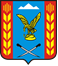 Управление образования администрации Предгорного муниципального района Ставропольского края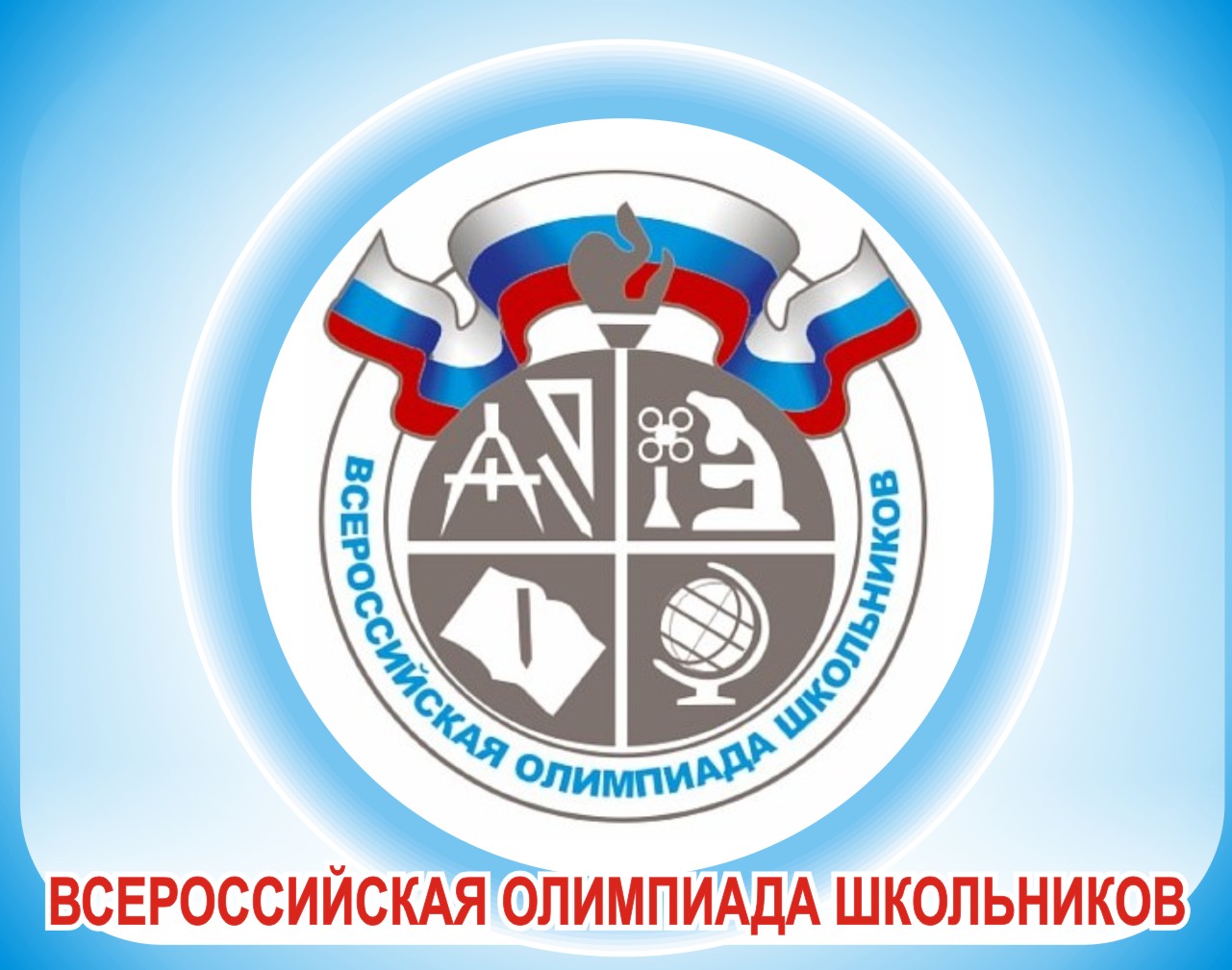 ПРОГРАММАпроведения муниципального этапа всероссийской олимпиады школьников20 НОЯБРЯ 2019 ГОДА – ЭкологияМесто проведения: МБОУ ООШ № 65Ответственные за проведение олимпиады – Глоба Екатерина Сергеевна главный специалист  управления образования,Белаш Ольга Игоревна  -  методист управления образования тел. 8(87961) 5-17-41e-mail: rono_imdk@mail.ruОрганизационные мероприятияОрганизационные мероприятияОрганизационные мероприятия9:00 -9:30Совещание с организаторамиАудитория 19:00 -9:30Регистрация участниковХолл школы9:30-9:50Открытие олимпиады.Инструктаж по проведению олимпиады для участников1 этаж10:00Начало олимпиады10:00 - 14:00Выполнение олимпиадных заданийАудитории№1,2,3,4,5,614:00-16:00Разбор олимпиадных заданийАудитория №1Работа членов жюриРабота членов жюриРабота членов жюрис 15:00Работа членов жюри, подведение итоговАудитории №1Показ олимпиадных работ 20.11.2019 года УО АПМР СКПоказ олимпиадных работ 20.11.2019 года УО АПМР СКПоказ олимпиадных работ 20.11.2019 года УО АПМР СК12:00Искусство МХКБольшой залОзнакомление участников олимпиады с результатамиОзнакомление участников олимпиады с результатамиОзнакомление участников олимпиады с результатамиНа сайте управления образования администрации Предгорного муниципального района Ставропольского края: http://predgorrono.nov.ru/?page_id=1017(раздел Всероссийская олимпиада школьников)На сайте управления образования администрации Предгорного муниципального района Ставропольского края: http://predgorrono.nov.ru/?page_id=1017(раздел Всероссийская олимпиада школьников)На сайте управления образования администрации Предгорного муниципального района Ставропольского края: http://predgorrono.nov.ru/?page_id=1017(раздел Всероссийская олимпиада школьников)20.11Предварительные протоколыСайт УО АПМР СК21.11Подача апелляцииУО АПМР СК23.11Итоговые протоколыСайт УО АПМР СКОргкомитетУчительскаяМедицинское обслуживаниеМедицинский кабинет